WEEKLY CALENDARSTEWARDS FOR FEBRUARY 191836 East Hwy. 50, Emporia KS 66801620.342.0081  office@flinthillschristianchurch.orgflinthillschristianchurch.orgWORSHIP SERVICEThe purpose of Flint Hills Christian Church is to obey the Great Commandment (Mark 12:30-31) and fulfill the Great Commission (Matt. 28:19-20).Prayer Meeting, 8 a.m., Prayer RoomWorship Service, 10:15 a.m.(Please set all electronic devices to silent during worship.)WelcomeWorship in Song:  					Praise Team(Feel free to stand or sit during Worship in Song)The Lord’s Supper is open to all ChristiansOfferingSpecial Music						Praise Team  
AnnouncementsWorship in Song:  					Praise Team(Feel free to stand or sit during Worship in Song)Closing Song	Praise TeamFollowing Worship, Barry & Joy Brooks will be available for Counsel by the Prayer RoomWORSHIP SERVICEThe purpose of Flint Hills Christian Church is to obey the Great Commandment (Mark 12:30-31) and fulfill the Great Commission (Matt. 28:19-20).Prayer Meeting, 8 a.m., Prayer RoomWorship Service, 10:15 a.m.(Please set all electronic devices to silent during worship.)WelcomeWorship in Song:  					Praise Team(Feel free to stand or sit during Worship in Song)The Lord’s Supper is open to all ChristiansOfferingSpecial Music						Praise Team  
AnnouncementsWorship in Song:  					Praise Team(Feel free to stand or sit during Worship in Song)Closing Song	Praise TeamFollowing Worship, Barry & Joy Brooks will be available for Counsel by the Prayer RoomANNOUNCEMENTSThe Annual Meeting will be tonight at 5:30 p.m. in the Fireside Room.  The elders will report on the year past and the year upcoming.  Following the meeting we will share a Potluck Dinner.  Meat will be provided, so please bring two sides/dessert to share.
  The next Career Singles event will be February 17 at 7 p.m. in the Youth Lounge. We'll enjoy a popcorn bar and play team Jeopardy. Please bring a sweet treat to go along with the popcorn. There is a fun twist to the Jeopardy game that requires your input ahead of time, so RSVP on Facebook or see Tysin or Candace Smith today.
A “Parenting” Sunday School class will begin February 19.  Dave Hintz and Barry Brooks will lead this class in Room 107.  Please join us!
A new "Young Marrieds" ministry is starting on February 26th!  If you are engaged or in the first 5 years of marriage please contact Russell Swanson at 620-506-1083 or by email at rswanso2@gmail.com for more information.
WEW is February 24th at 7p.m.  Becky Hintz will be speaking on 1 Peter 4:9 "Be hospitable to one another without complaint."  Join us as we dig deeper into God's Word and learn more about how we can serve one another as instructed in the Bible.  We will be serving light snacks and refreshments.  We would love to have you join us. Please sign up for this event at the WEW table as soon as possible.
   Do you need a place to organize your sermon notes? Visit the Resource Center for 3 ring binders.
ANNOUNCEMENTSThe Annual Meeting will be tonight at 5:30 p.m. in the Fireside Room.  The elders will report on the year past and the year upcoming.  Following the meeting we will share a Potluck Dinner.  Meat will be provided, so please bring two sides/dessert to share.
  The next Career Singles event will be February 17 at 7 p.m. in the Youth Lounge. We'll enjoy a popcorn bar and play team Jeopardy. Please bring a sweet treat to go along with the popcorn. There is a fun twist to the Jeopardy game that requires your input ahead of time, so RSVP on Facebook or see Tysin or Candace Smith today.
A “Parenting” Sunday School class will begin February 19.  Dave Hintz and Barry Brooks will lead this class in Room 107.  Please join us!
A new "Young Marrieds" ministry is starting on February 26th!  If you are engaged or in the first 5 years of marriage please contact Russell Swanson at 620-506-1083 or by email at rswanso2@gmail.com for more information.
WEW is February 24th at 7p.m.  Becky Hintz will be speaking on 1 Peter 4:9 "Be hospitable to one another without complaint."  Join us as we dig deeper into God's Word and learn more about how we can serve one another as instructed in the Bible.  We will be serving light snacks and refreshments.  We would love to have you join us. Please sign up for this event at the WEW table as soon as possible.
   Do you need a place to organize your sermon notes? Visit the Resource Center for 3 ring binders.
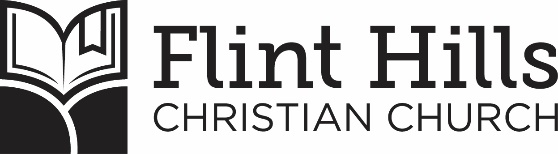 